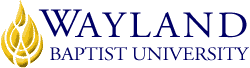 Campus NameSchool of Business2. UNIVERSITY MISSION STATEMENTWayland Baptist University exists to educate students in an academically challenging, learning-focused and distinctively Christian environment for professional success, lifelong learning, and service to God and humankind.3. COURSE NUMBER & NAME: MGMT 6302-1, Project Design in Management4. TERM: Summer, 20185. INSTRUCTOR: Dr. Samantha Rice Murray6. CONTACT INFORMATION:Virtual Office phone (cell phone): 806-445-6565WBU Email: murrays@wbu.edu7. OFFICE HOURS, BUILDING & LOCATION:      Virtual Office Hours TWTH 10-1.8. COURSE MEETING TIME & LOCATION:Meeting day & time: Virtual Classroom9. CATALOG DESCRIPTION: Develop skills in designing research in the management area, including the research process, problem definition and hypothesis development, an overview of qualitative, quantitative, mixed research methods, and ethical issues in human research.10. PREREQUISITE: None11. REQUIRED TEXTBOOK AND RESOURCE MATERIAL: 12. OPTIONAL MATERIALS13. COURSE OUTCOMES AND COMPETENCIES:Design an appropriate research methodology in the management areaDetermine appropriate quantitative, qualitative, and/or mixed methods approaches Manage research with human subjects in an ethical and responsible way, with due consideration of special markets such as children, the elderly, and research in global settings14. ATTENDANCE REQUIREMENTS:As stated in the Wayland Catalog, students enrolled at one of the University’s external campuses should make every effort to attend all class meetings. All absences must be explained to the instructor, who will then determine whether the omitted work may be made up. When a student reaches that number of absences considered by the instructor to be excessive, the instructor will so advise the student and file an unsatisfactory progress report with the campus executive director. Any student who misses 25 percent or more of the regularly scheduled class meetings may receive a grade of F in the course. Additional attendance policies for each course, as defined by the instructor in the course syllabus, are considered a part of the University’s attendance policy.15. STATEMENT ON PLAGIARISM & ACADEMIC DISHONESTY:Wayland Baptist University observes a zero-tolerance policy regarding academic dishonesty. Per university policy as described in the academic catalog, all cases of academic dishonesty will be reported, and second offenses will result in suspension from the university.16. DISABILITY STATEMENT:In compliance with the Americans with Disabilities Act of 1990 (ADA), it is the policy of Wayland Baptist University that no otherwise qualified person with a disability be excluded from participation in, be denied the benefits of, or be subject to discrimination under any educational program or activity in the university. The Coordinator of Counseling Services serves as the coordinator of students with a disability and should be contacted concerning accommodation requests at (806) 291-3765. Documentation of a disability must accompany any request for accommodations.17. COURSE REQUIREMENTS and GRADING CRITERIA:Discussion Board – Each Thursday you will have a discussion board assignment due by 9am CST.  The discussion board assignment will be 1-4 questions that you need to answer using the assigned readings for the week. Each question will state that the answer should be a synthesis of the readings, not summaries.  Summaries of the articles will result in a grade of zero.  For each question follow the criteria defined for that specific question, which includes word count, articles to be used, or outside articles incorporated. A list of appropriate journals are listed at the end of this syllabus. The entire set of questions for the week will be worth 50 points all together.Peer Response – Each Monday you will have 3 peer responses due by 9am CST.  You should respond to 3 classmates in a substantive manner, which should demonstrate scholarship and critical analysis.  Use at least 1 outside source for each response to substantiate your assertions. The more you respond to classmates, and the more comprehensively you respond will increase your grade for this peer response.  Your weekly grade for the peer response is worth 25 points.Research Proposal – Week 7 your research proposal is due. Your research proposal should be 3-5 pages in length and describe your research paper topic.  You should include a discussion on 1. What is your topic and why is this topic important, 2. What is the appropriate theory, 3. What does the literature say about your topic (overview and brief), 4. What are your research questions. Once your research proposal is approved by me then you can continue with your research paper.  The research proposal is very difficult to write because it needs to get the meat of what you are researching.  The research proposal is a specific document not a general one.  The research proposal is worth 50 points.Research Paper (Literature Review and Hypotheses) - A research paper will be completed on a topic of your choice.  The paper should be a minimum of 10 pages of content, excluding coversheet, abstract and references.  Fifteen (15) peer reviewed, scholarly journal articles should be properly cited and noted in the bibliography.  Please use APA format.  The paper will be submitted to Safe Assignment.  If Safe Assignment detects more than 20% match of previously written work, we will have a discussion. The total point value for this research paper is 200 points. This paper should include an introduction, literature review, testable hypotheses (research questions), and a conclusion and discussion section. Please use these headings.Grading System:                                                                                                 PointsDiscussion Board (8 total worth 50 points each) 	400 pointsPeer Response (8 total worth 25 points each)		200 pointsResearch Paper for this class				200 pointsResearch Proposal            				 50 points							850 total points17.1 Include Grade Appeal Statement: “Students shall have protection through orderly procedures against prejudices or capricious academic evaluation. A student who believes that he or she has not been held to realistic academic standards, just evaluation procedures, or appropriate grading, may appeal the final grade given in the course by using the student grade appeal process described in the Academic Catalog. Appeals may not be made for advanced placement examinations or course bypass examinations. Appeals are limited to the final course grade, which may be upheld, raised, or lowered at any stage of the appeal process. Any recommendation to lower a course grade must be submitted through the Vice President of Academic Affairs/Faculty Assembly Grade Appeals Committee for review and approval. The Faculty Assembly Grade Appeals Committee may instruct that the course grade be upheld, raised, or lowered to a more proper evaluation.”ACCEPTED JOURNALS FOR RESEARCH PROJECT 
(If you find a great article that is not on this list, email me and let me review the article,)Academy of Management ExecutiveAcademy of Management JournalAcademy of Management ReviewAdministrative Science QuarterlyBusiness HorizonsHarvard Business ReviewHuman Resource JournalHuman Resource ReviewJournal of Applied Behavioral SciencesJournal of Applied PsychologyJournal of ManagementJournal of Managerial StudiesJournal of Organizational BehaviorStrategic Management JournalThe Leadership QuarterlyHuman RelationsPersonal Psychology18. TENTATIVE SCHEDULE19. ADDITIONAL INFORMATIONBOOKAUTHOREDYEARPUBLISHERISBN#REVIEWBusiness Research MethodsBryman & Bell4e2015Oxford978-0-19-966864-9Various Articles Assigned Weekly that are available in the WBU Library.  WEEK 1May 28Research Methods Ch 1    ● Discussion Board questions for Week 1 due Thursday @ 9am.WEEK 2June 4Research Methods Ch 2 ● Peer Response for Week 1 due Monday @ 9am. ● Discussion Board questions for Week 2 due Thursday @ 9am.WEEK 3June 11Research Methods Ch 3● Peer Response for Week 2 due Monday @ 9am.● Discussion Board questions for Week 3 due Thursday @ 9am.WEEK 4June 18Research Methods Ch 4● Peer Response for Week 3 due Monday @ 9am.● Discussion Board questions for Week 4 due Thursday @ 9am.WEEK 5June 25Research Methods Ch 5● Peer Response for Week 4 due Monday @ 9am.● Discussion Board questions for Week 5 due Thursday @ 9am.WEEK 6July 2Research Methods Ch 6● Peer Response for Week 5 due Monday @ 9am.● Discussion Board questions for Week 6 due Thursday @ 9am.WEEK 7July 9Research Methods Ch 7● Peer Response for Week 6 due Monday @ 9am.● Discussion Board questions for Week 7 due Thursday @ 9am.● Research Proposal Due Tuesday, July 11th 9am.WEEK 8July 16Research Methods Ch 8● Peer Response for Week 6 due Monday @ 9am.● Discussion Board questions for Week 8 due Thursday @ 9am.WEEK 9July 23RESEARCH PROJECTS● Peer Response for Week 8 due Monday @ 9am.● Work on research projectWEEK 10July 30RESEARCH PROJECTS● Work on research projectWEEK 11August 6RESEARCH PROJECT ● Research Project due August 7th @ 9am.